Министерство образования Республики Саха (Якутия).Государственное автономное учреждение дополнительного образования Республики Саха (Якутия) «Центр отдыха и оздоровления детей «Сосновый бор»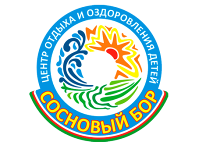 ПРОГРАММА профильной смены«Маленькая страна»Возрастной состав детей: 7-17 летСроки реализации: 15 мая  – 4 июня 2015 года Якутск 2015ИНФОРМАЦИОННАЯ КАРТА ПРОГРАММЫ «Маленькая страна»:ПЛАН–СЕТКА ПРОФИЛЬНОЙ СМЕНЫ«Маленькая страна»              с 15 мая по 4 июня 2015 годаТак же по расписанию во время занятий выезды в бассейн. Массовые выезды по воскресеньямРЕЖИМ ДНЯПОЛДНИК НАЦИОНАЛЬНЫХ ДИСЕРТНЫХ БЛЮД НА ПРОФИЛЬНУЮ СМЕНУ«Маленькая страна»Наименование программы«Маленькая страна»:Программа профильной сменыЦентра отдыха и оздоровления детей «Сосновый бор» (далее Программа) Тип лагеряКруглогодичный образовательно-оздоровительный Финансовое обеспечение ПрограммыПрограмма финансируется из бюджетных средствЦели ПрограммыСоздание эффективных условий для процесса развития у участников профильной смены «Маленькая Страна» творческого потенциала личности средствами иностранного языкаЗадачи личностный рост участников программы за счет участия в различных творческих и спортивных конкурсах;развитие разносторонних способностей и интересов детей в различных видах деятельности;мотивация детей к здоровому образу жизни, спорту.Сроки реализации ПрограммыС 15 мая по 15 июня 2015 годаМесто проведенияг. Якутск, ГАУ ДО РС (Я) ЦОиОД «Сосновый бор»Директор учрежденияИванова Яна НиколаевнаКоличество участников Программы350 детей, обучающиеся РС (Я). География участниковг. Якутск, районы Республики Саха (Якутия)Возраст детейОт 7 до 17 лет включительноУсловия размещения4-х этажный каменный благоустроенный спальный корпус на 250 местстадион с беговой дорожкой, баскетбольной,  волейбольной и футбольной площадкамизона с игровыми и спортивными площадкамистоловаябиблиотекаматериально-техническая база для работы кружков и проведения массовых мероприятийОценка эффективности программы100% оздоровление детейЛичностный рост участников за счет  участия в различных творческих и спортивных конкурсах.СОГЛАСОВАНОЗаместитель директора по УВРБетюнская В.П._____________«___»______________2015 г.УТВЕРЖДАЮдиректор ГАУ ДО РС (Я) ЦОиОД «Сосновый бор» _____________Я.Н. Иванова«____»______________ 2015 г.ДатаВремяМероприятияМестоОтветственные15 мая(Пятница)Деньзаезда10:00-17:00Заезд, регистрация, медосмотр, распределение по отрядамУчебный корпусВ.П. Бетюнская, Е.В. Старкова,Ст. вожатый 15 мая(Пятница)Деньзаезда17:00-17:30Встреча с администрацией, ознакомление с программой смены и правилами пребывания Актовый залВ.П. Бетюнская15 мая(Пятница)Деньзаезда17:30-18:00Инструктаж по ТБ, ТПБ. Страхование жизни Актовый залН.А.Егорова15 мая(Пятница)Деньзаезда19:00-21:00Отрядная работа: выбор тематики отряда, членов самоуправления в отряде, игры на знакомство и сплочение Отрядные местаСтарший вожатый, Вожатые16 мая(суббота)День знакомства10:00-12:30Игры на свежем воздухе, игры на знакомство и сплочениеСтадион, территория ЦентраПедагоги, Вожатые16 мая(суббота)День знакомства14:30-16:00Подготовка к открытию профильной сменыСтудии ДОПедагоги ДО16 мая(суббота)День знакомства16:30-18:00Дружинное дело «Здравствуй, я – вожатый»Актовый залСт. вожатый,Вожатые16 мая(суббота)День знакомства19:00-20:30Огонек знакомств «одна маленькая история…» (легенда об отрядном огоньке, выбор символа отряда, символа отрядного огонька, рассказ о себе, о легендах Центра)Отрядные местаВожатые17мая(воскресенье)10:00-12:30Игра «Сокровище маленькой страны»Вожатые 17мая(воскресенье)14:30-16:00Подготовка к открытию профильной смены «Маленькая страна»Отрядные местаВожатые17мая(воскресенье)16:30-18:00Подготовка к дружинному делуВожатые17мая(воскресенье)19:00-20:30Дружинное дело «Знакомство с академиями»Вожатые18 мая(понедельник)Открытие профильной смены10:00-12:30Занятия в студиях дополнительного образования / лечебные процедуры/бассейнПедагоги ДО,Н.А. Егорова18 мая(понедельник)Открытие профильной смены14:30-16:00Занятия в студиях дополнительного образованияПлощадки Педагоги ДО18 мая(понедельник)Открытие профильной смены16:30-18:00Открытие профильной смены: «Маленькая страна»СтадионЩелканова К.М.18 мая(понедельник)Открытие профильной смены19:00-20:30Дискотека «White party»Вожатые 19 мая(вторник)День флагов.Открытие лиги SB III10:00-12:30Занятия в студиях дополнительного образования / лечебные процедуры/бассейнУчебный корпусВожатыеПедагоги 19 мая(вторник)День флагов.Открытие лиги SB III14:30-16:00Занятия в студиях дополнительного образованияСтудии ДОПедагоги ДО19 мая(вторник)День флагов.Открытие лиги SB III16:30-18:00Дружинное дело «Все флаги в гости к нам»/ КиберспортСтадион Нафанаилова С.С.,Тихонов О.В.,Ордахов В.В.19 мая(вторник)День флагов.Открытие лиги SB III19:00-20:30Отрядное дело «Собственный флаг академии»Отрядные местаВожатые20мая(среда)Day of culture(День культуры)10:00-12:30Занятия в студиях дополнительного образования/ лечебные процедуры/бассейнВожатые20мая(среда)Day of culture(День культуры)14:30-16:00Занятия в студиях дополнительного образования/ КиберспортВожатые20мая(среда)Day of culture(День культуры)16:30-18:00Игры по станциям «Тайна капитана Флинта»Вожатые, Педагоги ДО20мая(среда)Day of culture(День культуры)19:00-20:30Отрядное дело «Культура англоязычных стран»Отрядные местаСтарший вожатый, Вожатые21мая (четверг)День стрелка10:00-12:30Занятия в студиях дополнительного образования/ лечебные процедуры/бассейнСтудии ДОПДО21мая (четверг)День стрелка14:30-16:00Занятия в студиях дополнительного образования/ КиберспортСтудии ДОПДО21мая (четверг)День стрелка16:30-18:00Стрельба из арбалетаСтадионОрдахов В.В., Спиридонов М.М.21мая (четверг)День стрелка19:00-20:30Отрядная работа «Мегаполисы мира» (украшение отрядных мест в стиле города-мегаполиса)Отрядные места22мая(пятница)День комикса.10:00-12:30Занятия в студиях дополнительного образования/ лечебные процедуры/бассейнСтудии ДОПДО22мая(пятница)День комикса.14:30-16:00Занятия в студиях дополнительного образования/ Киберспорт - награждениеСтудии ДОПедагоги ДО22мая(пятница)День комикса.16:30-18:00ЧТО?ГДЕ?КОГДА? / Составление своего комиксаМузыкальный залТихонов О.В. Дьячковский Н.А. /Павлова Н.В., Кузьмин А.В.22мая(пятница)День комикса.19:00-20:30Отрядное дело «Мой супергерой»Отрядные местаСметанин И.А., Вожатые23мая(суббота)Музыкальный день10:00-12:30Выезд в кинотеатрЕгорова Н.А.23мая(суббота)Музыкальный день14:30-16:00Выезд в кинотеатрЕгорова Н.А.23мая(суббота)Музыкальный день16:30-18:00Фестиваль-конкурс «SongContest»Актовый залИванова Е. К.23мая(суббота)Музыкальный день19:00-20:30Open airОтрядные местаВожатые24мая(воскресенье) День экстрима10:00-12:30Выезд в кинотеатр24мая(воскресенье) День экстрима14:00-16:00Выезд в кинотеатр24мая(воскресенье) День экстрима16:30-18:00Дружинное дело «Рэгби»Стадион Спиридонов М.М., Сокира-Яхонтов Е.В., Тихонов О.В., Вожатые 24мая(воскресенье) День экстрима19:00-20:30Отрядное дело «Парад самых опасных профессий»Отрядные местаСтаростин Г.А., Вожатые25мая(понедельник)«КВАДРОДЕНЬ»10:00-12:00Занятия в студиях дополнительного образования/ лечебные процедуры/бассейнУчебный корпусВожатыеПедагоги ДО25мая(понедельник)«КВАДРОДЕНЬ»14:30-16:00Подготовка к 1 июняСтудии ДОПедагоги ДО25мая(понедельник)«КВАДРОДЕНЬ»16:30-18:00Управление квадрокоптеромОрдахов В.В., Мухин Е. И.25мая(понедельник)«КВАДРОДЕНЬ»19:00-20:30Отрядное дело«Веселые старты по-английски»Отрядные меставожатые26мая(вторник)«Почемучка»10:00-12:30Занятия в студиях дополнительного образования/ лечебные процедуры/бассейнОтрядные местаПДО26мая(вторник)«Почемучка»14:30-16:00Подготовка к 1 июняСтудии ДОВожатые, ПДО26мая(вторник)«Почемучка»16:30-18:00100 вопросов к взросломуМузыкальный залЮрченко А.А.26мая(вторник)«Почемучка»19:00-20:30Отрядное деловожатые27 мая(среда)День юмора10:00-12.30Занятия в студиях дополнительного образования/ лечебные процедуры/бассейнСтудии ДОПДО27 мая(среда)День юмора14:30-16:00Подготовка к 1 июняТерритория центра27 мая(среда)День юмора16:30-18:00Соревнование «Снайпер СБ»/ Управление квадрокоптеромТерритория центраОрдахов В.В., Спиридонов М.М.27 мая(среда)День юмора19:00-20:30Отрядное дело «КВН»Музыкальный залСметанин И.А.28мая(четверг)«Рободень»10:00-14:30Занятия в студиях дополнительного образования/ лечебные процедуры/бассейнСтудии ДОПДО28мая(четверг)«Рободень»14:30-16:00Подготовка к 1 июня28мая(четверг)«Рободень»16:30-18:00Битва роботов / Управление квадрокоптеромМухин Е. И.28мая(четверг)«Рободень»19:00-20:30Деловая игра-диспут на тему «Безопасный интернет»Отрядные местаФедоров Е.В., вожатые29мая (пятница)День спорта10:00-12:30Занятия в студиях дополнительного образования / лечебные процедуры/бассейнСтудии ДОВожатыеПедагоги 29мая (пятница)День спорта14:30-16:00Подготовка к 1 июнястадионПедагоги ДО, вожатые29мая (пятница)День спорта16:30-18:00Соревнования по национальным видам спорта / Управление квадрокоптеромстадионСпиридонов М.М.29мая (пятница)День спорта19:00-20:30Отрядное дело «Оригами»Отрядные меставожатые30мая(суббота)День летчика10:00-12:30Состязание по пилотированию квадрокоптера «Лучший летчик»СтадионМухин Е.И., Ордахов В.В.30мая(суббота)День летчика14:30-16:00Подготовка к 1 июняСтудии ДОПедагоги ДО30мая(суббота)День летчика16:30-18:00«В яблочко» стрельба из арбалетаСтадионОрдахов В.В., Сокира-Яхонтов Е.В.30мая(суббота)День летчика19:00-20:30Отрядная работа. Экологическая акция «Шишка»Территория ЦентраВожатые 31мая(воскресенье)10:00-12:30Подготовка к 1 июняУчебные кабинетыВожатыеПедагоги 31мая(воскресенье)14:30-16:00Подготовка к 1 июняСтудии ДОПедагоги ДО31мая(воскресенье)16:30-18:00Дружинное делоСтадион Юрченко А.А.31мая(воскресенье)19:00-21:00Отрядная работа, гостевание по отрядам-странамОтрядные местаЮрченко А.А., вожатые1 июня (понедельник)День защиты детей.День рождения «Соснового бора»10:00-12:30Отдельный план на день2 июня(вторник)День кино.10:00-12:30Занятия в студиях дополнительного образования / лечебные процедуры/бассейнСтудии ДОВожатые,Педагоги 2 июня(вторник)День кино.14:30-16:00Занятия в студиях дополнительного образования / лечебные процедуры/бассейнСтудии ДОЩелканова К.М.2 июня(вторник)День кино.16:30-18:00Киносеанс на открытом воздухеСтадионПопов И.С.2 июня(вторник)День кино.19:00 -20:30Отрядное дело «Отрывок любимого фильма/мультфульма»Музыкальный залДьячковский Н.А.3 июня(среда)День закрытия смены.10:00-12:30Занятия в студиях дополнительного образования / лечебные процедуры/бассейнСтудии ДОСтарший вожатый, Вожатые3 июня(среда)День закрытия смены.16:30-18:00Закрытие профильной  смены «Маленькая страна»Актовый залФедоров Е.В.Юрченко А.А.3 июня(среда)День закрытия смены.19:00-20:30Огонек прощания «Встретимся на Планете Мира» (подведение итогов смены, прощание с детьми)Отрядное местоСтарший вожатый, Вожатые4 июня (четверг)День разъезда9:00-11:00Операция «Нас тут не было»Спальный корпусСтарший вожатый, Вожатые4 июня (четверг)День разъезда11:00РазъездСОГЛАСОВАНОЗаместитель директора по ЛРСтаркова Е.В._______________«___»______________2015 г.УТВЕРЖДАЮдиректора ГАУ ДО РС (Я) ЦОиОД «Сосновый бор» _____________Я.Н. Иванова«____»______________ 2015 г.7:30 – 8:00Подъем 8:00 – 8:30Утренние режимные моменты8:30 – 8:50Зарядка бодрости9:00 – 10:00Завтрак 10:00 – 12:30Работа в лабораториях, языковые спецкурсы,  лечебные процедуры, экскурсии12:30 – 14:00Обед 14:00 – 15:30 Занятия по дополнительному образованию16:00 – 16:30Полдник/ радиопередача16:30 – 18:00Дружинное дело18:00 – 19:00Ужин19:00 – 20:30Отрядная работа, КТД, вечерний огонек21:00 – 21:30Вечерний чай21:30 – 22:00Время личной гигиены22.00Отбой 